Rhombi and Squares PracticePRYZ is a rhombus. If RK = 5, RY = 13 and m∠YRZ = 67, find each measure.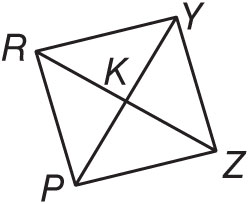 	1. KY						4. m∠PRZ	2. PK						5. m∠RPZ	3. m∠YKZMNPQ is a rhombus. If PQ = 3 and AP = 3, find each measure.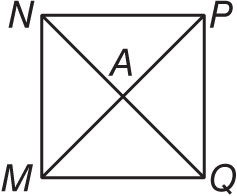 	6. AQ						8. m∠MNP	7. m∠APQ					9. PMCOORDINATE GEOMETRY Given each set of vertices, determine whether BEFG is a rhombus, a rectangle, or a square. List all that apply. Explain.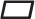 10. B(–9, 1), E(2, 3), F(12, –2), G(1, –4)11. B(1, 3), E(7, –3), F(1, –9), G(–5, –3)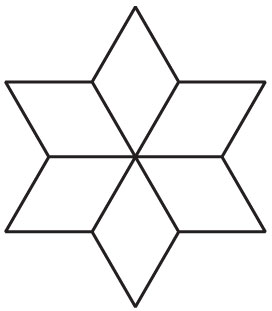 12. TESSELLATIONS The figure is an example of a tessellation. Use a ruler or protractor 
to measure the shapes and then name the quadrilaterals used to form the figure.13. WINDOWS The edges of a window are drawn in the coordinate plane.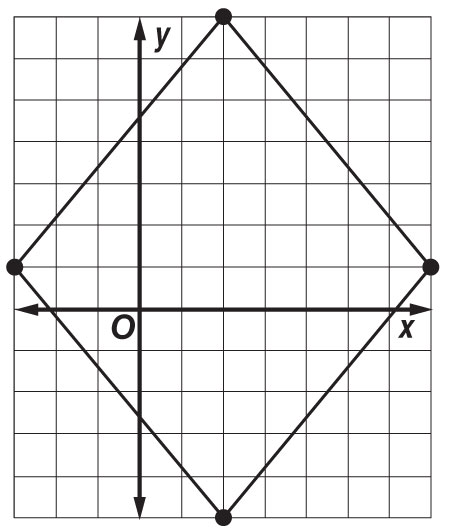      Determine whether the window is a square or a rhombus.